GESTIÓN ACADÉMICA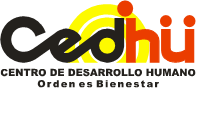 PLAN DE ACTIVIDADES VIRTUALES   PLATAFORMA ED.MODO 2020Fecha de envío: 29   de MayoDOCENTE:  ELIZABETH VALDERRAMA SERRANO 		NIVEL : BACHILLERATOPERIODO:  SEGUNDO                                                		SEMANA:  1 AL 5 DE JUNIOINDICADOR:  Resuelve problemas que involucran la identificación de los ángulos congruentes formados por rectas.Cordialmente, LINEY ROA SANABRIA Rectora CURSO FECHA HORAASIGNATURATEMA ACTIVIDAD RECURSOSENLACE8A05/06/201GEOMETRÍATeorema de ThalesEjercicios teorema de thalesPrueba Edmodohttps://join.skype.com/Gqz095bbFhWz8B05/06/201GEOMETRÍATeorema de ThalesEjercicios teorema de thalesPrueba Edmodohttps://join.skype.com/HMVhbwK8vMPV8C02/06/201GEOMETRÍATeorema de ThalesEjercicios teorema de thales.Prueba Edmodohttps://join.skype.com/PDtvvVxaxJVW